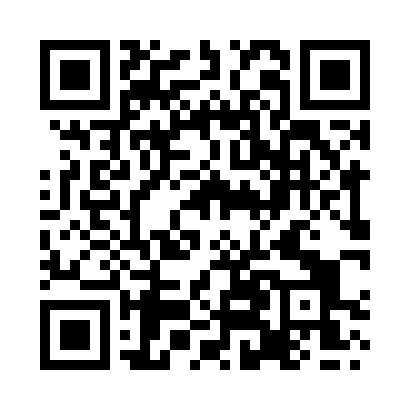 Prayer times for Meikle Wartle, Aberdeenshire, UKMon 1 Jul 2024 - Wed 31 Jul 2024High Latitude Method: Angle Based RulePrayer Calculation Method: Islamic Society of North AmericaAsar Calculation Method: HanafiPrayer times provided by https://www.salahtimes.comDateDayFajrSunriseDhuhrAsrMaghribIsha1Mon2:464:181:147:0510:0911:412Tue2:464:191:147:0510:0911:413Wed2:474:201:147:0410:0811:414Thu2:484:211:147:0410:0711:415Fri2:484:221:157:0410:0611:406Sat2:494:231:157:0310:0611:407Sun2:504:241:157:0310:0511:408Mon2:504:261:157:0310:0411:399Tue2:514:271:157:0210:0311:3910Wed2:524:281:157:0210:0111:3811Thu2:524:301:157:0110:0011:3812Fri2:534:311:167:019:5911:3713Sat2:544:331:167:009:5811:3614Sun2:554:341:166:599:5611:3615Mon2:564:361:166:599:5511:3516Tue2:574:381:166:589:5311:3417Wed2:584:391:166:579:5211:3418Thu2:584:411:166:579:5011:3319Fri2:594:431:166:569:4911:3220Sat3:004:451:166:559:4711:3121Sun3:014:461:166:549:4511:3122Mon3:024:481:166:539:4311:3023Tue3:034:501:166:529:4211:2924Wed3:044:521:166:519:4011:2825Thu3:054:541:166:509:3811:2726Fri3:064:561:166:499:3611:2627Sat3:074:581:166:489:3411:2528Sun3:085:001:166:479:3211:2429Mon3:095:021:166:469:3011:2330Tue3:105:041:166:459:2811:2231Wed3:115:061:166:439:2611:21